Lesson 4-4 Matching Equations and Graphs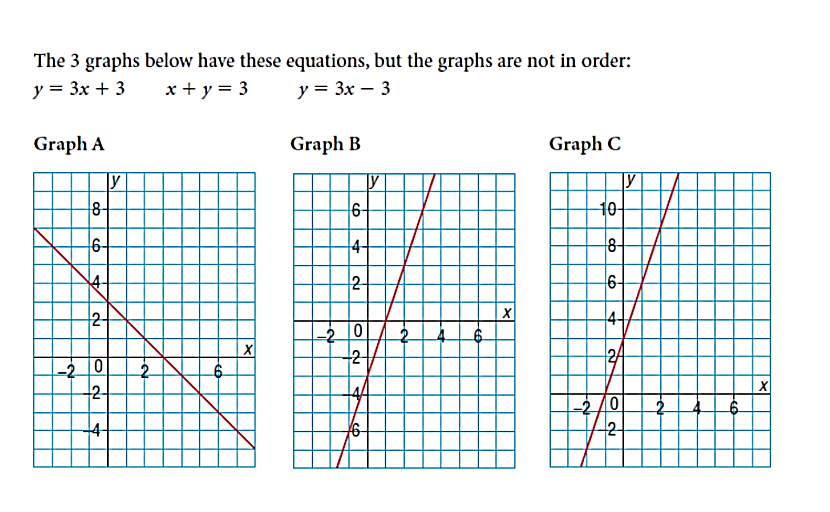 How can we figure out which graph belongs to which equation?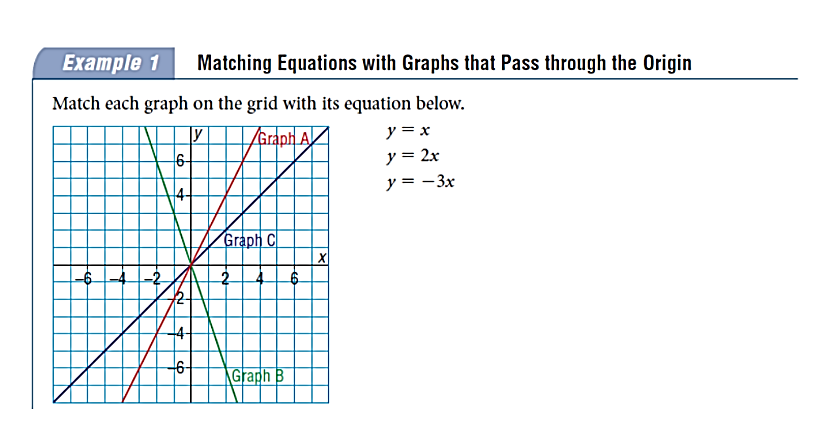 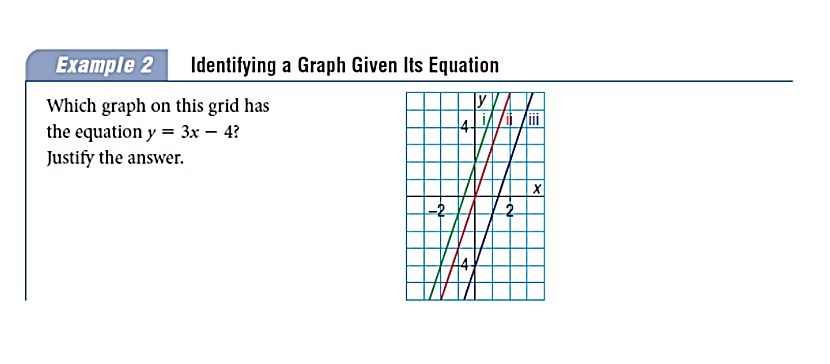 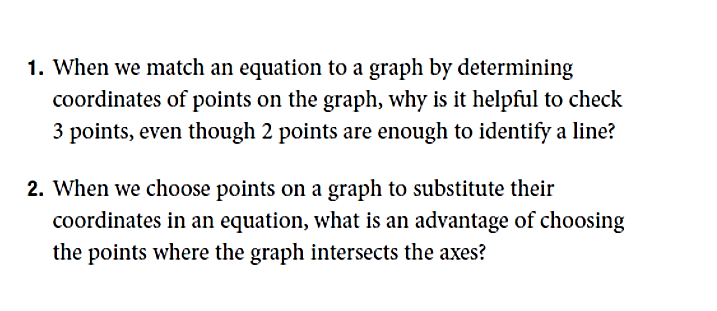 Big Ideas: